Stepping Stones Day Care Society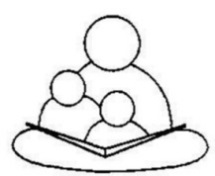 Parent Handbook Family Day Home Families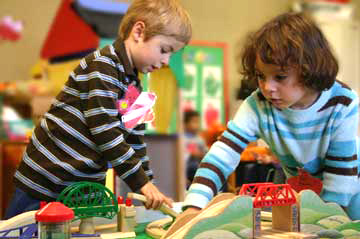 9614 – 100 AvenueGrande Prairie, AlbertaT8V 0T2Ph. 780-532-9642Fax. 780-532-9621dayhome@ssdcs.cassdcs.ca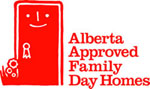 STEPPING STONES DAY CARE SOCIETY –BOARD OF DIRECTORSAll the work done by Stepping Stones Day Care Society is supported by a dedicated group of volunteers who sit on the Board of Directors. The Board is a Governance Board that hires an Executive Director to oversee the day to day operations of the Society. The Board of Directors is comprised of leaders from the non-profit and for profit sectors who are dedicated to the organization’s mission. Stepping Stones welcomes volunteers from the community to join the Board of Directors. SOCIETY PROGRAMS OVERVIEW
Stepping Stones Day Care SocietyServing Grande Prairie Families Since 1975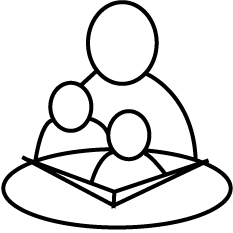 Welcome to Stepping Stones Family Child CareAt Stepping Stones we are very proud of our Day Home Program which was developed to ensure children feel safe, secure and comfortable while in our care. We take pride in ensuring that the program provides an enriched learning experience for the children and that the environment is safe and healthy. Our Providers don’t do babysitting or child minding, but rather provide early learning and child care. We contract with qualified individuals that provide the children with ongoing opportunities to develop their abilities. Each child will have the chance to explore through play the things that interest them. Emerging skills will be supported through a curriculum that is developed through Provider observations of children. Lots of focus will be on literacy, science, math and physical development presented in a playful, engaging format.Stepping Stones Society is pleased that you have chosen to place your child in our program and we welcome you to drop in for a visit any time. We have an open-door policy and encourage your input and participation.        1.   Program Framework	Vision StatementMission StatementPhilosophy StatementProgram GoalsInclusionDaily ProgramArrival & Departure of ChildrenDevelopmental AssessmentsProgram PlanningFamily InvolvementChild Guidance PolicyNap / Quiet TimeOutdoor PlayPotty Training2.9 Field Trips and OutingsHealth & Safety  Safety and Supervision Sick Child Policy Communicable Disease Policy Medication & Herbal Remedies Specialized Health Care Nutrition Accident / Occurrence Reporting Incident Reporting Fire Drill Procedures Cleaning & Maintenance Custody Orders  Crisis ManagementDay Home Operations  Backup Care Hours of Operation Day Home Closure Termination & Withdrawal Smoking Program Evaluation Children’s Files Child Care Fees Subsidy Information Parent Concern Child Abuse & Endangerment Liabilities Use of Technology Bottle Recycling4.14 ResourcesPlease note, bolded policies reflect Family Day Home Standards for Alberta. With regard to these policies the Society has no authority to adjust, amend or make exception under any circumstance.PROGRAM FRAMEWORK1.1 Vision StatementOur vision is to provide the community with a variety of accessible human service programs and resources for the well-being of children and families.1.2 Mission StatementThe Society is committed to the development of integrated community based programs. All programs and staff will receive the support necessary to ensure quality programming and promote the healthy development of children and families with diverse backgrounds, abilities, cultures and contributions.1.3 Philosophy StatementWe believe in working with children, families and community agencies to effectively facilitate positive learning, which allows individuals the opportunity to grow in every area of their development. All children and families need to be valued, respected and treated with kindness and compassion in all situations.1.4 Program GoalsTo create a nurturing and safe environment where each child’s individual needs are treated with respect and patienceTo plan and implement a developmentally appropriate program that allows each child to explore, discover, and enhance skills that are age and stage appropriateTo work in partnership with parents and families to ensure the needs of the children are met and opportunities for growth and enhancement are availableTo encourage children to problem solve, make choices and express themselves through their daily experiences and opportunities1.5 InclusionStepping Stones Family Child Care Program welcomes all children to our program, regardless of ability. Some children have physical disabilities; intellectual delays; social and behavioral challenges and/or communication difficulties. Disabilities may be visible or invisible. Children may be born with disabilities or they may emerge later on or change over time.We work in partnership with families to include all children and remove barriers that prevent children from actively participating in our program. When a child requires extra support, we work with our community partners including the Inclusive Child Care Program and Parent Link to find additional resources.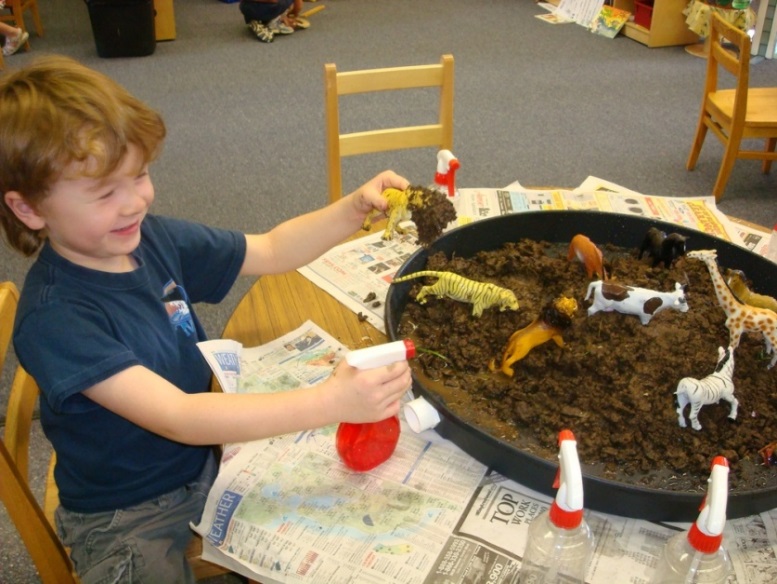 DAILY PROGRAM2.1 Arrival/Departure of ChildrenChildren must be signed in and out by their parent/guardian weekly. Parents must notify the Provider when any alternate person will be picking up their child; if not notified the Provider will not release the child until parental permission is given. Any time a Provider does not know the person picking up they will ask for identification.2.2 Developmental AssessmentsAs part of our commitment to quality child care, we take a proactive approach to monitoring the development of the children in our program. For this purpose we use both the Ages & Stages Developmental Screen and Nipissing Screen. Both screens identify children’s skills and areas that may need additional support. Each child’s first Ages & Stages Developmental Screen will be completed by parents and is included in the registration package. Providers will complete Nipissing screens approximately every six months thereafter and will share those screens with parents. In the event that any concerns arise from the initial screening, the Program Coordinator may recommend an Ages & Stages Assessment be completed. The Program Coordinator will discuss with parents what supports are available to ensure that their child meets the developmental milestones.2.3 Program PlanningOur program planning is based on the needs and interests of children. Their developmental stages and interests are considered and each day provides opportunities for all children to develop new skills. Our trained Providers ensure appropriate toys and activities are made available to the children. Weekly programming sheets are posted and available to review. Physical Literacy is recognized as an important part of a child’s healthy development. Physical Literacy opportunities are integrated into daily indoor and outdoor programming.2.4 Family InvolvementThe Family Child Care Program and Day Home Providers have an open door policy with their families. Open communication is promoted via: Message/Parent Boards; Posting of daily routines; Parent Newsletters and emails to Parents. Additional information sharing occurs through Annual Parent Surveys. All suggestions and comments are welcome. Parents are encouraged to attend special events such as family nights, celebrations and seasonal events and are invited to attend Stepping Stones Day Care Society Board of Directors Annual General Meeting.  Parents are also invited to join in Stepping Stones Family Child Care Program Annual Food Drive held every November to collect donations for the Food Bank in support of our local community.Parents are encouraged to share their family celebrations, holidays and family photos. Family photos help children feel at home, will ease their transition and enhance their social skills. Parents are welcome to bring new photos anytime they wish. Notice of changes in family dynamics including relocation to a new residence, marital status, number of family members or new contact phone number(s) is appreciated. 2.5 Child Guidance Policy Providers must use a positive approach to child guidance. The approached is to be discussed with the child’s parent(s). The child guidance methods used by the Provider are consistent with both the parent handbook and agency policies and are explicitly communicated in a written statement.Expectations and GuidelinesState expectations in a clear and positive manner. Discuss and problem solve with children using short positive verbal guidance.Redirect the children to positive activities by offering two simple choices. In situations where the child may have lost their ability to self regulate and calm themselves, Providers will provide the child with an opportunity for alone space and calm down time. Calm down time is not a punishment, there is not a predetermined place or chair, and calm down time lasts as long as the child feels it is needed. In the event that a child’s behavior cannot be calmed using these techniques and the Provider determines that the child is at risk of injuring themselves or others, the parent will be contacted and asked to pick up their child from the day home. Some children may need more support than we can provide. If the child’s needs are not being met by the program or if the child’s participation affects the safety and needs of the day home the Day Home Coordinator will ask to meet with the parent. The Coordinator will work in partnership with the parent to find solutions, explore options and, if necessary, make appropriate referrals to a more suitable program.Prohibited DisciplineAny child guidance action taken is to be reasonable given the circumstances and must never:	Inflict or cause to be inflicted any form of physical punishment, verbal or physical 	degradation or emotional deprivation	Deny or threaten to deny any basic necessity	Use or permit the use of any form of physical restraint, confinement or isolation2.6 Nap/Quiet TimeChildren under the age of 12 months will be slept in a crib. Children 12 months and older will sleep in a crib and/or on a mat. Children under the age of three are encouraged to nap during the scheduled nap time. Optimal brain development occurs while children are sleeping and this age group is sensitive to this need. We understand that some children may not be having naps at home, however the day home environment can be very stimulating and exhausting to children and they may require the nap. It is asked that children not arrive during nap time as it can be disruptive to the sleeping children. Parents are welcome to bring a favorite blanket or cuddle toy for their child during nap time. Soothers and/or bottles must be labeled with the child’s name. Children over the age of three are encouraged to spend some quiet time on a mat. Children who do not nap will be provided with age appropriate toys or books to enjoy while those who need to nap are sleeping. 2.7 Outdoor PlayWe encourage lots of outdoor play, weather permitting. Please ensure your child has outdoor clothes for the season and the Provider will ensure your child is properly dressed to go outside.  Please label all your child’s items. Expect wet and sometimes muddy clothing to be a result of fun active outdoor play.Your child should have a backpack with an extra set of clothes. If you are providing sunscreen or bug repellent please ensure they are a non aerosol type and that you have signed the consent form.2.8 Potty TrainingIf you feel your child is ready to begin the process of potty training, please advise the Provider and ensure that the child has adequate changes of clothes, especially underwear and pull ups for naptime. We can provide information on potty training readiness to help you decide when to start.  2.9 Field Trips and Outings Field trips will be pertinent to the program and used as an extension to children’s learning. Details of field trips will be posted and parents notified in advance of where children are going, dates and times. An Outings Permission Form must be completed prior to the field trip occurring. Children will not be able to participate in a field trip without an Outings Permission form signed by a parent or guardian.    On swimming field trips the amount of children will not exceed one child per adult. This ensures safety and adequacy of supervision.  Prior to leaving on a field trip expectations and safety procedures are discussed with the children and chaperones/volunteers. At no time are volunteers/chaperones responsible for any child(ren) in the Day Home Program with the exception of their own child(ren).Provider’s liability insurance coverage does not extend to chaperones/volunteersWhen transportation is required, Providers may use the City of Grande Prairie Transit service, and rely on the city to maintain the vehicle according to standards. Rules and guidelines will be followed as stipulated for the use of a bus.  If the Provider is transporting children in her own vehicle, the Provider must have on file a copy of her valid vehicle liability insurance; a Driver’s Abstract (which is updated every 3 years) and must have completed the Alberta Occupant Restraint Program Learning Module. The Provider will utilize only appropriate car seats.HEALTH & SAFETY3.1 Safety and SupervisionProvider’s conduct daily and monthly safety checks and remove or repair unsafe itemsProvider’s arrange their day home environment to ensure adequate supervision of childrenOnly those individuals with prior approval of the parent are permitted to pick up a child in place of the parentProvider’s ensure accurate arrival and departures times for each child is recorded on the monthly timesheetProvider’s maintain a fully stocked first aid kitEmergency numbers for children’s families; police, fire, ambulance and poison control are postedEmergency medication is kept readily availableChildren are on the same floor of the provider at all times3.2 Sick Child PolicyIf upon arrival a child appears to be sick, they will not be accepted if:The child has a temperature greater than 100.4 °F (38 °C) The parent indicates the child has had diarrhea or vomiting within 24 hours prior to arrivalThe child has not been taking a prescribed antibiotic for at least 24 hours The child appears too irritable and/or lethargic to actively participate in the programThe child has yellow or green discharge from their eyes or nose, or  red/pink eye color The child has any other illness or symptom that Provider knows or believes may indicate the child poses a health risk to othersIf a child becomes ill with any of the following symptoms parents will be required to remove them immediately:Vomiting and/or diarrheaTemperature greater than 100.4 °F (38 °C) A new and unexplained rash or coughAppears lethargic and unable to participate in the programRequires greater care and attention than can be provided without compromising the supervision and safety of the other childrenDisplays any other illness or symptom that the Provider knows or believes may indicate the child poses a health risk to othersIf you have been asked to remove your child from the day home and you take them to see a physician who indicates the child is well enough to return to the day home, we require a note from the physician indicating this before the child will be accepted.  Otherwise the child may return to care if they have been symptom free or on antibiotics for 24 hours. We ask that parents respect the sick child policy to avoid the spread of illness through the day home. If a confirmed diagnosis of a contagious illness or infection occurs in the day home, which may include but is not limited to the following; strep throat, pink eye, chickenpox, influenza, gastroenteritis, hand foot & mouth disease, scarlet fever and impetigo, parents will be notified by a memo posted on the front of the children’s timesheets. The Provider will notify the agency and a fact sheet on signs and symptoms of the illness or infection will be provided. It is not uncommon for children who are just starting at the day home to become ill fairly frequently. Despite all the regular cleaning and sanitizing done at the day home children new to the program do get infections in their first few weeks. Please be prepared for this possibility.If an ambulance is required to transport your child to a medical facility, Stepping Stones Family Child Care Program is not responsible for any charges incurred due to the transportation of your child.3.3 Communicable Disease PolicyWhen a Provider knows or suspects that a child may have a Communicable Disease, the parent or emergency contact will be notified immediately and the child must be removed from the day home as soon as possible. Parents will be informed of the concern, and encouraged to seek medical attention. It is expected that the parent will inform the Program Coordinator or Executive Director if their child is diagnosed with a communicable disease. This will enable us to inform other families.A list of diseases and guidelines that require the notification of the local Public Health Centre is available at www.health.alberta.ca under the “Health Professionals” tab and “Manuals and Guidelines” section.3.4 Medication & Herbal RemediesProviders may administer medications including prescription and non-prescription drugs, emergency medications and herbal remedies only when the written consent of the child’s parent has been obtained, the medication is in the original labeled container, and the medication is administered according to the labeled directions.  Your child may require medication or herbal remedies to be administered while in care. In order to ensure this is done appropriately; Providers will require parents to complete and sign a medication form.   Prescriptions must include the date, child’s name and dosage. Expiry dates need to be checked. We do not administer vitamins. Providers must record the date, time, name of medication / herbal remedy and dosage and initial that they administered the medication.DO NOT LEAVE ANY MEDICATIONS IN YOUR CHILD’S BACKPACK OR CUBBY Children who have severe allergies or emergency medications will be required to have a detailed Severe Allergy form completed.3.5 Specialized Health CareWe may provide or allow for the provision of health care to a child only if the written consent of the child’s parent has been obtained or the health care provided is in the nature of first aid.If your child requires specialized health care, you will need to ensure that the Provider is trained in the proper method of administering the type of health care required by the child. The Provider will require documented evidence of their skill or training and a record of such will be kept in the Provider’s file and the child’s file.  3.6 NutritionDay Home Providers provide a morning snack, lunch and afternoon snack for children.  Meals and snacks are served at appropriate times and in sufficient quantities in accordance with the needs of each child and in accordance with the Canada Food Guide. Infant nutrition provided by parents is clearly labeled with the infant’s name. (under 19 months)Menus for meals and snacks are posted on the Parent Board. The manner in which children are fed is appropriate to their age and level of development, children are seated while eating and drinking, and no beverages are provided to children while they are napping.Parents are provided with a copy of the Canada Food Guide as a resource upon registration. You are welcome to bring food from home if your child arrives early and needs breakfast. Providers will store boxes of cereal or granola bars, etc. Please ensure all food is labeled with your child’s name. If you are bringing food from home we ask for healthy food choices.  These would be low in sugar, food coloring, chemical additives and fat. We do not use food as a punishment or a reward. Children are encouraged to try new foods and when appropriate to serve themselves. Adequate time will be allowed for children to eat and notice will be given when the food is to be put away.3.7 Accident/Occurrence ReportingIn the case of a serious accident or serious illness involving a child, we must ensure that the child’s parent is notified and that the child gets emergency medical care if needed.In the case of a minor accident/occurrence, the child will receive first aid attention if necessary and the parents will be informed by a completed Accident/Occurrence form.  Parents are required to sign the form indicating that they have read it. The Provider will answer any questions you may have. Signed forms will be filed at the agency office in the child’s file.   3.8 Incident ReportingIn this section, “incident” means an incident that occurs while a child is attending a program that may seriously affect the health or safety of the child.Incidents will be reported within 24 hours to the regional Child and Family Services. The following incidents will be reported:An emergency evacuationUnexpected program closureAn intruder on the Provider’s premisesAn illness or injury to a child that requires the program to request emergency health care and/or requires the child to remain in hospital overnightAn error in the administration of medication by a Provider or other resident resulting in the child becoming seriously injured or ill and requiring first aidThe program requesting emergency health care and/or requires the child to remain in hospital overnightThe death of a childAn unexpected absence of a child from the program (i.e. lost child)A child removed from the program by a non-custodial parent or guardianAn allegation of physical, sexual, emotional abuse and/or neglect of a child by a Provider or other resident of the homeThe commission by a child of an offence under an Act of Canada or AlbertaAnd/or a child left on the premises outside of the program’s operating hours3.9 Fire Drill ProcedureShould an alarm sound, the Provider will evacuate all children safely and move them to their meeting spot. If the alarm is false the children will be quickly and safely be returned to the day home and parents will be informed of the fire drill when they pick up their children. In the case of a real emergency all parents will be contacted immediately and informed of the alternative emergency location.3.10 Cleaning & MaintenanceAs an ongoing measure to ensure the environment is safe and clean for the children in our care, continuous cleaning is done to maintain the day home, both indoors and out. An indoor safety checklist is conducted each morning and an outdoor checklist is completed before going out each day to ensure the environments are safe for the children. All toys, equipment and materials are cleaned and sanitized each week. If we have a confirmed diagnosis of a contagious illness or infection, the Provider will do an additional cleaning using a solution of bleach and water.3.11 Custody OrdersSome families may have some custodial parameters set up for their child(ren). These legal proceedings are taken seriously and with due care. Parents who have legal documentation stating custody agreements will provide the Agency with a copy. The Agency will follow the orders outlined in these documents with no exceptions. These documents will be kept in the child’s file.It is not at the discretion of the Provider to refuse access to a registered parent/guardian without legal documentation.3.12 Crisis ManagementCrisis Management involves dealing with threats before, during and after they have occurred within a day home. Training consisting of skills and techniques for natural, sudden, weather related and confrontation crisis will be offered to the providers to ensure the safety and wellbeing of the provider and the children in her care. Training will include learning to assess potential threats within a day home environment and when out in the community.DAY HOME OPERATIONS4.1 Backup CareIf a Provider is sick, her children are sick and contagious and/or she needs a day off, it is her responsibility to try to find backup care for the families she works with. Every effort is made to arrange alternate care for your child(ren) at an alternate home. Parents must give written prior approval to all backup care arrangements. To ensure this is done Parents need to sign the Backup Care and Confirmation form. Providers must complete the Backup Care Form and will provide it to the Backup Care Provider. In the case of an unexpected day home closure, the agency will immediately contact parents/guardians of the children in the day home. Alternate agency day homes (if available) will be offered to families.4.2 Hours of OperationProviders are self employed individuals who are contracted through Stepping Stones Family Child Care Program. Upon placement in a day home, an Agreement between the Provider and the parents/guardians will be negotiated and signed. The Parent-Provider Agreement will indicate the hours of operation and child care fees. This is a legal document and will be followed accordingly.  In the event that a child is left in care after hours, Child and Family Services will be notified. Day Homes are closed for statutory holidays.4.3 Day Home ClosuresIt may be necessary to close the day home during days of extreme winter weather, power or gas outages or water supply issues. Closures will be announced on local radio or if during the day parents will be notified of the situation and asked to pick up their children us as soon as possible.4.4 Termination & WithdrawalStepping Stones Family Day Home Program reserves the right to terminate enrollment for the following reasons:Abuse of the policies outlined in the Parent Handbook Inability of the program to meet the child’s or parent’s needsNon-payment or late fees as set out in the fee scheduleExtreme behavioral issues that are unsafe or dangerous Verbal or physical abuse or bullying towards Provider by children or parentsWe require a two-week written notice of withdrawal for each child prior to their last day in care. Full fees will be applied to accounts if the required notice is not provided. 4.5 SmokingSmoking is not permitted on the premises of the family day home during hours that children are being cared for.  Smoking is not permitted at any time or in any place where children are being cared for, including off-site activities and during field trips or other program-related activities. Parents are asked to refrain from throwing cigarette butts out onto the Provider’s property.4.6 Program EvaluationAll the policies and procedures related to the Day Home Program are reviewed regularly. Parent input is welcomed. Opportunity to share your ideas can be done through our annual survey. Annual Surveys are forwarded to families and community stakeholders to evaluate the program to ensure needs are met.4.7 Children’s FilesFiles will be kept for all children who are enrolled in the Day Home Program at the agency office. These files are confidential and are only to be reviewed by government personnel (upon request), the Director, Program Coordinator or Parents. Items required to be included are:Current and accurate registration formCopies of developmental assessmentsLetters or notes given by the parentsMedication formsCopies of Incident, Accident/Occurrence reportsCopies of Outings Permission formsUpdates of subsidy noticesOther pertinent information deemed important by the CoordinatorThese items will be kept in the child’s file during their enrollment and for two years thereafter. Children’s files are reviewed and updated regularly to ensure all information is current.  Parents are responsible to notify the Program Coordinator of any changes relating to their child’s registration.4.8 Child Care FeesIn order to secure a spot in the program parents are required to pay $250 deposit per child. The $250 will be used as payment for the final month of care. In the event that a credit exists after the final day of care it may take up to 30 days to verify and issue a cheque. Parent’s monthly fees ensure their child care placement. Should a child’s hours drop below the contracted amount due to the child’s absence (ie. holidays, sickness) the fee will remain unchanged. Should the child’s hours drop below the contracted amount due to the provider’s absence (ie. holidays, sickness) and no back-up care was utilized, the parent will be given a credit for that month of care.As a non-profit agency all monies collected for child care are used to pay the Providers for services rendered and to ensure adequate administration and supervision of Providers.  In order to maintain child care it is crucial that fees are paid on time. Fees are due by the 5th of the month. If any portion of the fee remains unpaid by the 10th Stepping Stones Day Care Society will withhold child care services until the account is paid in full. Delinquent accounts will be sent to collections and legal action initiated. NSF cheques will incur a $40 service fee.   Fees may be made in one of the following ways:Preauthorized Debit or Credit Card PaymentDebitCheque – post-dated chequesCashPayments may be made to administration staff between 8:00 a.m. to 5:00 p.m. Parents who share responsibility for child care fees will both be required to sign a waiver indicating that they agree to our Child Care Fee policy and are jointly responsible for payment. Child Care Fees are reviewed annually by the Board of Directors of Stepping Stones Day Care Society.4.9 Subsidy InformationAlberta Government Child Care Subsidy may be available to families. Information on eligibility and application forms are available on-line at www.child.alberta.ca. If you have been approved by subsidy, it is your responsibility to ensure that the guidelines are followed. We are obligated to report any abuse. 4.10 Parent ConcernParents are encouraged to address minor concerns directly with the Provider. For serious concerns or any situation that cannot be resolved, please complete the Parent Concern Form, available from Administrative staff. This will ensure a record is being kept and the concern is understood clearly. Completed forms will be reviewed by the Program Coordinator and/or Executive Director. You will receive a written response to your concern and are welcome to speak to the Coordinator or Executive Director at any time. If you feel that the matter is unresolved, you may address this in writing to Stepping Stones Day Care Society, Board of Directors. 4.11 Child Abuse & EndangermentIf we suspect child abuse or endangerment, we are required by law to report this to Child and Family Services. We are not permitted to notify the parents or guardians of the report. It is the responsibility of the CFSA to investigate and determine if the report is justified. 4.12 LiabilitiesProviders make every effort to care for children’s belongings, we are not responsible for lost or damaged belongings. Please ensure appropriate play-clothes are provided to avoid damage to good clothing. In addition, please label all children’s belongings to avoid loss and confusion.4.13 Use of TechnologyThe use of technology is limited to educational purposes that will support and extend activities and opportunities for learning. 4.14 Bottle RecyclingIf you would like to support the Society by donating bottles or can please do the following:	Sort items into bags – glass- plastic- tin	Label each bag securely with user ID#1297-9685	Drop off at any Recycle Plus Bottle DepotsYou won’t have to wait in line, simply let the cashier know you are dropping off bags for the Stepping Stones Society or give them the User ID# 1297-9685. 4.15 ResourcesMemberships and relationships are maintained with Accreditation of Early Learning and Care Services (AELCS); Alberta Family Child Care Association; Alberta Resource Centre for Quality Enhancement (ARCQE); Canadian Child Care Federation; the National Association for the Education of Young Children (NAEYC) and Parent Link. Resource							Contact InformationADHD Support Group 					Pam Foley 780-897-3382Autism Support Group					Chris Morrison 780-568-4128Bullying Help Line						1-888-456-2323Catholic Family Services					780-532-9381Child Abuse Hotline						1-800-387-kids (5437)Child Care Subsidy Program					1-877-644-9992   www.humanservices.alberta.caChild and Youth Services Authority				780-538-5102Crisis Hotline							1-800-232-7288Emergency Social Services					1-866-644-5135Family Violence Info Line					310-1818 (toll free 24–7)FASD Parent Support Group					780-539-0433Grande Prairie Food Bank					780-532-3720Grande Prairie Public Library					780-532-3580Health Link							1-866-408-5465   www.healthlinkalberta.caKid’s Help Phone						1-800-668-6868Mental Health							780-538-5160Odyssey House (Women’s Shelter)				780-532-2672PACE								780-539-6692Parent Link							780-882-8679     Poison Control Center						1-800-332-1414Public Health Center						780-513-5700Thank you for choosing Stepping Stones Family Child Care ProgramStepping Stones Family Child Care ProgramParent Fee ScheduleMay 1, 2018__________________________________________________________________________ FULL TIME:						 (100 – 179 hours)		 0 – 18 months							$77519 months +							$730	___________________________________________________________________________ EXTENDED HOURS:				(180 + hours)0 – 18 months							$81519 months +							$770___________________________________________________________________________ PART TIME:						(50 – 99 hours)0 – 18 months							$67019 months +							$635___________________________________________________________________________ SCHEDULED CASUAL CARE:			(1 – 49 hours)All ages							$8.50 / hrDROP-IN CARE: 					(1 - 49 hours)All ages							$8.50 / hr___________________________________________________________________________ SCHOOL AGE:					(1 - 49 hours)$8.50 / hr							(50 - 99 hours)   								$635							(100 – 180 hours)								$730___________________________________________________________________________A deposit of $250 is required upon registrationStepping Stones Day Care Society							May 2018Day Home ProgramOur Family Child Care Program offers quality child care to families with children birth to school age.Our child care program is accredited and provides children with a high quality environment and activities that promote optimal development.Parents using our child care program may be eligible for assistance with their fees through the Child Care Subsidy Program.We believe that all children and families need to be valued, respected and treated with kindness and compassion in all situations.Day Care ProgramOur Day Care Program offers quality child care to families with children 19 months to 5 years. Our child care program is accredited and provides children with a high quality environment and activities that promote optimal development.Parents using our child care program may be eligible for assistance with their fees through the Child Care Subsidy Program.We believe that all children and families need to be valued, respected and treated with kindness and compassion in all situations.   Inclusive Child Care ProgramThe Inclusive Child Care Program works together with the parents and EarlyChildhood Educators to ensure the inclusion of young children so they may achieve their full developmental potential.If you have concerns about your child’s development or if they have an identified disability or delay come see us.For more information call:  780.532.9686ECRC - Parent LinkWe are part of a province wide network of Parent Resource Centers. We offer parent groups and supports and a toy lending library including books and DVD’s.Family support staff are trained in Early Childhood Development and offer a variety of services to meet the growing needs of families andEarly Childhood Educators.The ECRC- Parent Link Program is located at 10807 – 101 Street. For more information call : 780.882.8679